FACEBOOK MESSAGE TEMPLATELINKEDIN MESSAGE TEMPLATESMS MESSAGE MAP TEMPLATE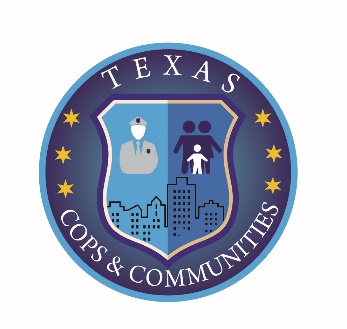 	TEXAS COPS & COMMUNITIES, INC.   Fighting for Justice…Uniting Community!Noel A. PinnockPresident & CEOP.O. Box 154Stafford, Texas 77497T. (713) 202-3235     E: president@texascopsandcommunities.comW: www.texascopsandcommunities.com 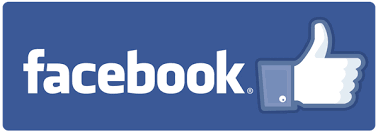 Don’t delay, sign the petition today!We launched a national petition on March 11, 2021 to end White Supremacists in Law Enforcement with a goal of garnering over 5,000 e-signatures via change.org and picked up coverage on all our local news outlets. Please view the press conference in full:https://youtu.be/EsHBVtrMcgIConclusively, the FBI warned this infiltration in law enforcement represents a significant national threat because these groups, predicated on hate, have infiltrated policing agencies in every region of our country to include state and federal police as wellas the military.Make no mistakes, our country, and African Americans and Latinos neighborhoods as well as our children are under attack by domestic terrorists wearing a badge and what occurred at our Nation’s Capitol and the death of George Floyd and others is the tip of the iceberg.We desperately need your support in requesting President Joe Biden and lawmakers to:take swift and deliberate actions that will prohibit white supremacists from joining law enforcement, similarly to what the military is already doing as well as prohibit law enforcement agencies from retaliating against good cops who report police misconduct as was in the cases with former Houston police officer Katherine Swilley, former Buffalo (NY) police officer Cariol Holloman-Horne and other officers who spoke out regarding their fellow officers’ misconduct;create and maintain a national database of police officers who have been identified and purged to prevent inter-agency infiltration; andhalt federal funding to any law enforcement agency that violates the federal mandate prohibiting the hiring/retaining of police officers who are White Supremacists or have close ties to the Ku Klux Klan, Skinheads, Neo-Nazis, and any other violent racist hate groups who are a threat to national security and the average, everyday resident who walk or drive on our streets in America.Can we count on you in promoting the WHITE SUPREMACISTS IN LAW ENFORCEMENT GOTTA GO PETITION?Hope we can get you onboard because the research has been warning us for almost two (2) decades about the intentional chess strategy of White Supremacists groups’ successful efforts to infiltrate law enforcement agencies, at all levels, with a strategic intent to destroy black/brown people because the police is the entry door to America’s revolving justice systems or direct exit door to the graveyard for minorities in this country.This petition speaks for the victims whose souls cry out from the grave because they cannot scream from the podium for justice like we can.Sign and promote this petition to end White Supremacists in Law Enforcement for the Safety of Everyone, including good cops.Petition Available at: www.texascopsandcommunities.com#EnoughIsEnough! #EnoughIsEnough#WhiteSupremacistsInLawEnforcementGottaGo#TogetherWeAreSolution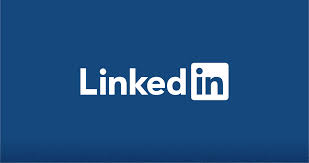 Don’t delay, sign the petition today!We launched a national petition on March 11, 2021 to end White Supremacists in Law Enforcement with a goal of garnering over 5,000 e-signatures via change.org and picked up coverage on all our local news outlets.Please view the press conference in full: https://youtu.be/EsHBVtrMcgIMake no mistakes, our country, and African Americans and Latinos neighborhoods as well as our children are under attack by domestic terrorists wearing a badge and what occurred at our Nation’s Capitol on January 6, 2021 and the death of George Floyd and others is the tip of the iceberg.Hope we can get you onboard because the FBI research has been warning us for almost two (2) decades about the intentional chess strategy of White Supremacists groups’ successful efforts to infiltrate law enforcement agencies, at all levels, with a strategic intent to destroy minority people because the police is the entry door to America’s revolving justice systems and can be the exit door to the graveyard for minorities in this country.Sign and promote this petition to end White Supremacists in Law Enforcement for the Safety of Everyone, including good cops.Petition Available at: www.texascopsandcommunities.com#EnoughIsEnough#WhiteSupremacistsInLawEnforcementGottaGo#TogetherWeAreSolution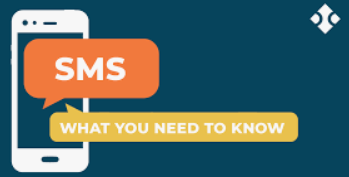 Hi!There is a strategic attack on black and brown people in this country and it is being curated and strategically implemented through law enforcement and as you and I know, the police are the entry door to America's revolving justice systems and can be the exit door to the graveyard for minorities in this country. This has little to do with emotional discharge and everything to do with the FBI research that has been ignored for over two (2) decades. Because so many law enforcement officials have ignored these FBI warnings, predicated on intelligence data, White Supremacists in law enforcement have secretly and successfully promoted their systemic racist agenda. It is no surprise that they hate black and brown (minority) people and will stop at nothing to kill us, kill our careers, and breakup our families because of a legacy of hate and a generational desire to see that we are eradicated, one-by-one!Sign and promote this petition to end White Supremacists in Law Enforcement for the Safety of Everyone, including good cops.Petition Available at: www.texascopsandcommunities.com#EnoughIsEnough#WhiteSupremacistsInLawEnforcementGottaGo#TogetherWeAreSolution